PATIENT INSURANCE INFORMATIONPage 1 of  2NAME: __________________________________Date of Birth: _____/_____/________Age: _______PRIMARY INSURANCE Insurance Company Name 			Group #`		Subscriber #Insured First Name			Last Name				Middle InitialSocial Security #	 Date of Birth		Phone #	                        Relation to PatientAddress				City 				State		Zip CodeInsured Employed by 	                                           Business Phone #Address				City 				State		Zip CodePATIENT INSURANCE INFORMATION (continued) Page 2 of 2NAME: ________________________________________I am / am not covered by additional insurance.  (Circle one) ADDITIONAL INSURANCEInsurance Company Name 			Group #`		Subscriber #Insured First Name			Last Name				Middle InitialSocial Security #	 Date of Birth		Phone #	                        Relation to PatientAddress				City 				State		Zip CodeInsured Employed by 	                                           Business Phone #Address				City 				State		Zip CodeYOUR INSURANCE CARD AND PHOTO ID ARE REQUIRED AT THE TIME OF YOUR VISIT.  BY SIGNING BELOW, I ATTEST THAT THE INFORMATION PROVIDEDABOVE IS TRUE AND ACCURATE. Patient’s Signature								Date 1250 S. Tamiami Trail Suite 401Sarasota, Florida 34239Office: 941-366-2194 Fax:941-366-7025www.gulfshorepc.com 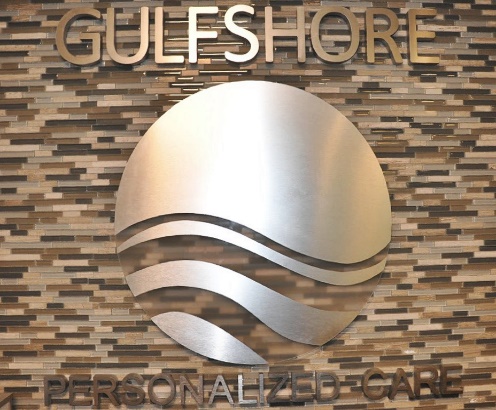 